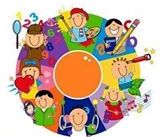 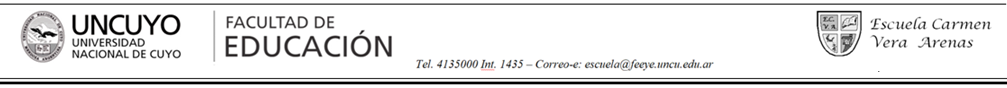 MUESTRA de TALLERES EXPRESIVOS Sábado 23 de noviembre de 2019Presentación BIENVENIDA  A  LA  MUESTRA9:00 – 9:10CANCHAExhibicionesDEPORTES  :   BALÓN  MANO  //   SOFTBOL9:10  a  9.30CANCHAPresentacionesTECLAS Y TECLITAS9:35  a  9.45AULA  Nº  15 (Mús.)PresentacionesLA  AVENTURA  DE  CANTAR9:50  a 10:00PATIO  INTERNOPresentacionesGUITARRA: CANTO y  CANCIONES   //    MI  1º  BANDA10:00  a  10:15PATIO  INTERNOPresentacionesGUITARRA  y  LECTURA  MUSICAL   //    PERCUSIÓN10:00  a  10:15PATIO  INTERNOPresentaciones y ExposicionesINNOVATEC  //  EMPRENDE U10:20  a  10:30AULA  Nº  13  (6º)Presentaciones y ExposicionesTEATRO10:30  a  11:10AULA  Nº  14  (7º)Presentaciones y ExposicionesAPRENDIZ  DE  DJ11:10  a  11:30AULA  Nº  15  (Mús.)ExposicionesCLUB  DE  CIENCIAS11:35  a  11:45AULAS  Nº  1; 2 y 3 FRENTE A GALERÍA SURExposicionesFRANCÉS  11:45  a  11:55AULAS  Nº  1; 2 y 3 FRENTE A GALERÍA SURExposicionesPOSIB. DEL DIBUJO    ESCULTURITAS y  MOSAICOS11:55  a  12:05AULAS  Nº  1; 2 y 3 FRENTE A GALERÍA SURExhibicionesYOGA :  DANCE  //  para  CRECER12:10  a  12:20PATIO  INTERNOExhibicionesACTIVIDADES CIRCENSES  12:20  a  12:45PATIO  INTERNO